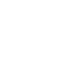 НОВООДЕСЬКА МІСЬКА РАДАМИКОЛАЇВСЬКОЇ ОБЛАСТІР І Ш Е Н Н ЯКеруючись пунктом 34 частини 1 статті 26 Закону України «Про місцеве самоврядування в Україні», відповідно статей 12, 93, 96, 124, 125, 126 Земельного Кодексу України, Закону України «Про оренду землі», розглянувши звернення ТзДВ «Малинівка» щодо поновлення договору оренди земельної ділянки, № 88 від 16.01.2003 року, міська радаВ И Р І Ш И Л А:1. Поновити договір оренди № 88 від 16.01.2003 року, зареєстрований в книзі записів державної реєстрації договорів оренди землі № 4 від 06.05.2003 року зі змінами, додаткова угода № 040801901023 від 25.04.2008 року та додаткові угоди №№ 482480004002975 - 482480004002987 від 11.10.2012 р.2. Надати в оренду ТзДВ «Малинівка» земельні ділянки (кадастрові номери 4824884600:11:000:0001, 4824884600:18:000:0052), площею 10,6792 га та 1,2099 га, рілля (не витребувані паї), для ведення товарного сільськогосподарського виробництва в межах території Новоодеської міської ради Миколаївського району Миколаївської області.3. Поновити договір оренди на 7 років, до 16.04.2030 року.4. Річну орендну плату встановити в розмірі 12 % від нормативної грошової оцінки земельної ділянки.5. Виключити умови поновлення договору оренди.6. ТзДВ «Малинівка» укласти з Новоодеською міською радою додаткову угоду про поновлення договору оренди землі № 88 від 16.01.2003 року на земельні ділянки (кадастрові номери 4824884600:11:000:0001,  4824884600:18:000:0052), площею 10,6792 га та 1,2099 га, рілля (не витребувані паї), для ведення товарного сільськогосподарського виробництва в межах території Новоодеської міської ради Миколаївського району Миколаївської області.4. Контроль за виконанням даного рішення покласти на постійну комісію з питань аграрно-промислового розвитку та екології.Міський голова						Олександр ПОЛЯКОВВід 05.05.2023 р. № 37м. Нова Одеса         XХІV (позачергова) сесія восьмого скликанняПро поновлення договору оренди земельних ділянок ТзДВ «Малинівка»